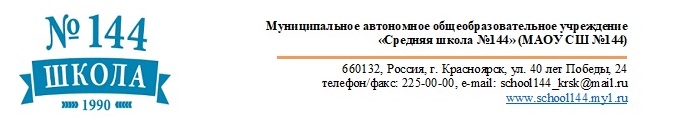 План работы МАОУ СШ №144по исполнению Федерального инновационного проекта «Механизмы сохранения лидирующих позиций РФ в области качества математического образования (Инновационная методическая сеть "Учусь учиться")» на 2023-2024 учебный год, на основе курса математического развития.Цель инновационного образовательного проектаАпробация и отработка управленческих и методических механизмов, обеспечивающих рост качества математического образования в начальной и средней школе.Задача инновационного образовательного проекта для МАОУ СШ №1441.   Разработка и апробация работы ресурсных центров в направлении повышения качества математического образования; 2. Развитие кадрового потенциала системы образования детей через повышения профессионального уровня педагогических работников образовательной организации, направленной в том числе на овладение ими современными образовательными технологиями и методиками обучения и воспитания.Направление инновационной деятельности:Разработка, апробация и внедрение новых элементов содержания образования и систем воспитания, новых педагогических технологий, учебно-методических и учебно-лабораторных комплексов, форм, методов и средств обучения в организации. Основная идея инновационного образовательного проекта:Повышение качества математического образования в общеобразовательной школе обеспечивается:-переходом к деятельностному методу обучения (ДОО-НОО–ООО); -непрерывностью методик, сохраняющих лучшие традиции отечественного математического образования (ДОО-НОО–ООО); -многоуровневой практикоориентированной системой повышения квалификации педагогов ДОО-НОО–ООО.План работы на 2023-2024 учебный годУТВЕРЖДАЮДиректор МАОУ СШ № 144Приказ №от_____________________________Н.А. Алексеева Содержаниеработы(задача)СрокиИсполнители,ответственныеФормыпредставлениярезультатаУточнитьпедагогическийсостав, творческиегруппы (Творческие Лаборатории). Сентябрь 2023г.Руководитель РЦСписки учителей творческих группРазмещение  информации о деятельности ФИП на своем сайте.Ежемесячно Руководитель РЦСсылка на страницу о ФИП.Информирование педагогического сообщества о событиях ФИП и инновационной сети региона, о ходе освоения инновации и её результатах.В течение текущего годаРуководитель РЦОпубликованные новостиПланирование работы ФИПСентябрь-октябрь 2023г.Руководитель РЦ,зам. директора по УВРПлан работыПросмотр теоретических Вебинаров ФИПВ течение годаРуководители МО параллелей начальных классовМатериалы семинараСеминар «Информация с курсов по математике Л.Г. Петерсон» Октябрь 2023г.Спружевникова Н.В.,Бабахина Н.И.Материалы семинараОбщесетевое событие инновационной методической сети «Учусь учиться»: Марафон  «Я учусь сам: как быть самостоятельным учеником».13-19 сентября 2023 годаРуководители МО параллелей начальных классов, учителя начальных классовОпубликованные новостиОбщесетевое событие инновационной методической сети «Учусь учиться»: День ученика»19 сентября 2023 годаРуководители МО параллелей начальных классовОпубликованные новостиУСТАНОВОЧНЫЙ ФОРУМ и конференция ИМС «УЧУСЬ УЧИТЬСЯ»7 октября 2023 годаРуководители МО параллелей начальных классовМатериалы ФорумаПодготовка материалов для сайта в разделе Федеральный инновационный проект.Размещение на сайте методических материалов В течение годаРуководители МО параллелей начальных классовРуководитель РЦ.Зам. директора по УВРСценарий уроков в ТДМДидактический материалОткрытые уроки ОНЗ в ТДМ, разработанные совместно с кураторами проекта.  (основная школа)Сентябрь-октябрь  2023 годаРуководители проекта, учителя-предметники 5-х классов.Провести открытые уроки в 5-х классахматематики, русского языка, истории, английского языка, биологии, технологии.Круглый стол «Технология деятельностного метода (по проведённым урокам ОНЗ в ТДМ)»  ноябрьРуководитель РЦ.Зам. директора по УВР Сценарий уроков в ТДМДидактический материалОсенняя математическая олимпиада. 2-4 математические  классы.Ноябрь Полянская Т.Ф.-отв. за работу с одареннымиПротокол ВСЕРОССИЙСКИЙ ОТКРЫТЫЙ ФЕСТИВАЛЬ «ЗАДАЧА ДНЯ»23 ноября 2023 годаРуководитель РЦ.Зам. директора по УВР Учителя творческой  группы.Выставление отчёта на сайте и отправка результатов в ИДП.Школьный тур олимпиады по математике во 2, 3 классах.Январь 2023 годаПолянская Т.Ф.-отв. за работу с одаренными Протокол ВСЕРОССИЙСКАЯ ОБУЧАЮЩАЯ ОЛИМПИАДА ПЕТЕРСОН 14  февраля 2024 годаРуководитель РЦ.Зам. Директора по УВР Руководители МО параллелей начальных классовФото и видео на сайт.Родительское собрание для родителей Март Зам. Директора по УВРСписки будущих первоклассников Аналитический семинар «Технология деятельностного метода» ( основная школа)Апрель  2024 годаРуководитель РЦ.Зам. Директора по УВРМатериалы семинараВСЕРОССИЙСКИЙ ФЕСТИВАЛЬ «ОТКРЫВАЕМ ДВЕРИ: Математика Петерсон» «Ярмарка педагогических идей»15-19 апреля 2024 годаРуководитель РЦ.Зам. Директора по УВРУчителя творческой группы.Руководители МО параллелей начальных классов.Провести открытые урокиматематики 2) Фото и видео на сайт.Образовательное событие. 1-4  классы1 четверть-1-4 классы,2 четверть-2 классы,3 четверть-1 классы,4 четверть-3 классы. Гусарова А.П, зам.директора Вальдман О.А, зам.директораАвсейко Н.Н, куратор проектаМатериалы мероприятий. Размещение на сайте.Работа творческой группыВ течении года(В соответствии с планом заданий Творческих лабораторий).Руководитель РЦ.Размещение информации на сайте.Отчет творческих групп (работа в Творческих лабораториях)Май 2024г.Руководитель РЦСписки учителей творческих группФОРУМ и конференция ИМС «УЧУСЬ УЧИТЬСЯ»Июнь  2024 годаРуководители МОМатериалы Форума